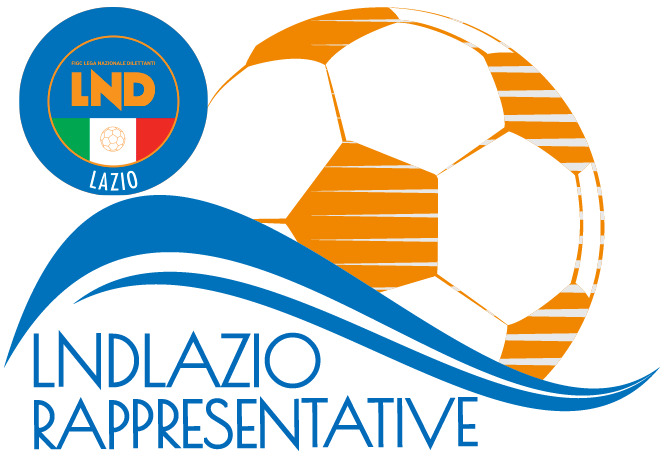 Gli  atleti sopra elencati dovranno presentarsi muniti del materiale occorrente, compresa tuta sociale, e copia del certificato d’idoneità all’attività agonistica, rilasciato secondo le normative vigenti, e fotocopia di un documento valido.Si ringraziano le Società di appartenenza per la loro collaborazione, ed in particolare il Comitato Regionale ABRUZZO per l’ospitalità offerta nell’occasione.Si ribadisce che, in base all’art. 76 comma 2 delle N.O.I.F., i calciatori che senza legittimo e comprovato impedimento, non rispondano alle convocazioni delle Rappresentative dei Comitati sono passibili di squalifiche da scontarsi in gare ufficiali della loro Società. In tali casi, i calciatori e le società, verranno deferite ai competenti organi disciplinari.     IL SEGRETARIO  						          IL  PRESIDENTE                   Claudio GALIETI					                       Melchiorre ZARELLI                                                                                                                                                                                                                                                                                                                                                                                                                                                                                                                                                                                                                                                                                                                                                                                                                                                                                                                                                                                                                                                                                                                                                                                                                                                                                                                                                                                                                                                                                                                                                                                                                                                                                                                  RAPPRESENTATIVA UNDER 15 
CONVOCAZIONE N. 10
stagione sportiva 2023-2024Nell'ambito dall'attività necessaria per la formazione della Rappresentativa Under 15 del Comitato Regionale Lazio, che dovrà partecipare al “TORNEO DELLE REGIONI”, sono stati convocati il giorno Mercoledì 14 Febbraio 2024 alle ore 9.00 presso il Comitato Regionale Lazio Via Tiburtina 1072 (angolo Tor Cervara) per disputare una amichevole con la Rappresentativa ABRUZZO che verrà disputata sul campo “MARCAGELI EDOARDO di CARSOLI alle ore 14.00 i sottoelencati atleti:SOCIETA’CALCIATORESTAFFACADEMY LADISPOLIPONTANI  LUCAResponsabileACCADEMIA CALCIO ROMADELLA CORTE  ROBERTO – PRODAN PATROK MIRKODARIO SCALCHIATLETICO 2000MATTIA PALOMBACITTA DI CIAMPINOGIOVANNANGELI CRISTIANODirigente AccompagnatoreCOLLEFERROPARENTE  DANIELEMARCO MORGIAGRIFONE CALCIODAVID ILIESNUOVA TOR TRE TESTEBARONE  ANDREA – ERRICO CATALDISelezionatorePOLISPORTIVA CARSOMANUEL PAPAPESCI GIANFRANCOSAVIO  S.R.L.DANIELE LULAY – FABRIZIO ALESSANDRINICollaboratore TecnicoSPES MONTESACRODAVIDE PALAMIDES – LUCA PETRUCCIGIANFRANCO GUADAGNOLISS ROMULEADIEGO MOAURO  -  MORETTI  MATTIATIRRENO SANSALIBERATORE CLAUDIO  -  RICCERI MATTIAMEDICOTRASTEVERE CALCIOLORENZO ODISIOMANCINELLI MARCOURBETEVERE CALCIOFLAVIO MARIOTTI – BAGLIESI THOMASFisioterapistaBRESCIA MAURIZIOAddetto al MaterialeWALTER VECCHIOPubblicato  in  Roma il  08 Febbraio 2024